                                                                                                                        დანართი №2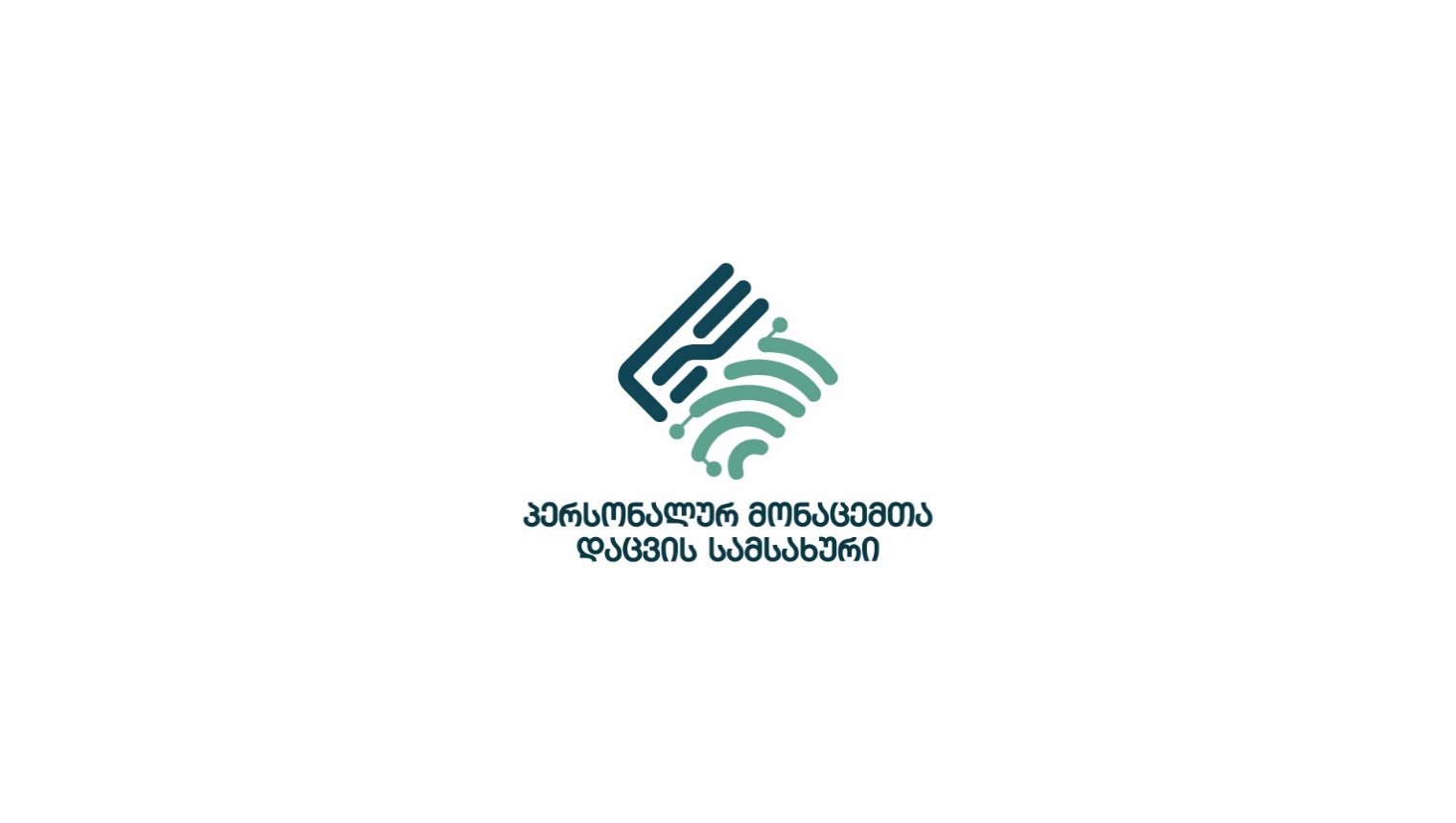 განაცხადის ფორმაპერსონალურ მონაცემთა სხვა სახელმწიფოს ან/და საერთაშორისო ორგანიზაციისათვის გადაცემის თაობაზე განმცხადებელი განმცხადებლის წარმომადგენელიმონაცემთა მიმღები შენიშვნამოთხოვნა შენიშვნაფაქტობრივი გარემოებებიინფორმაცია გადასაცემი მონაცემ(ებ)ის  შესახებ შენიშვნაგადასაცემი მონაცემის (მონაცემთა კატეგორიის) დასახელება გადასაცემი მონაცემის მოცულობა, შენიშვნა გადაცემის პერიოდულობა შენიშვნა და დასაბუთება შენიშვნა მონაცემის გადაცემის მიზანი შენიშვნამიზნის მისაღწევად მონაცემის გადაცემის საჭიროების დასაბუთება შენიშვნამითითებული პერიოდულობით მონაცემის გადაცემის საჭიროების დასაბუთებამონაცემთა მიმღების მიერ მონაცემთა შენახვის ვადა და მონაცემთა დამუშავების მიზნის მისაღწევად მითითებული ვადით მონაცემთა შენახვის დასაბუთება შენიშვნამონაცემთა შენახვის ვადის გასვლის შემდეგ მონაცემთან მიმართ გასატარებელი ღონისძიებებიმონაცემთა დამუშავების მიზნის შეზღუდვამონაცემთა დამუშავების (გადაცემის) საფუძველი შენიშვნა მტკიცებულება შენიშვნაგანსაკუთრებული კატეგორიის მონაცემთა დამუშავების (გადაცემის) საფუძველი შენიშვნამტკიცებულება შენიშვნამონაცემთა უსაფრთხოების უზრუნველსაყოფად მიღებული ორგანიზაციულ-ტექნიკური ზომებიმტკიცებულება შენიშვნამონაცემთა სუბიექტის ძირითადი უფლებების დაცვის გარანტიებიმონაცემთა სუბიექტის მიერ მონაცემთა დამუშავებასთან დაკავშირებით ინფორმაციის მოთხოვნის უფლების რეალიზებამონაცემთა სუბიექტის მიერ მონაცემთა გასწორების, განახლების, შევსების, შეწყვეტის, წაშლის, განადგურებისა და დაბლოკვის მოთხოვნის უფლებების რეალიზებამონაცემთა სუბიექტის უფლებების დაცვის მიზნით მონაცემთა მიმღების მიერ ნაკისრი ვალდებულებები მონაცემთა სუბიექტის მიერ მონაცემთა დამუშავებასთან დაკავშირებით გასაჩივრების უფლების რეალიზებამონაცემთა დამუშავებით მონაცემთა სუბიექტისთვის მიყენებული ზიანის ანაზღაურების მექანიზმი (ასეთის არსებობის შემთხვევაში)მონაცემთა სუბიექტის უფლებების დაცვის სხვა გარანტიები, რომელიც გათვალისწინებულია განმცხადებელსა და მონაცემთა მიმღებს შორის გაფორმებული ხელშეკრულებით თანდართული დოკუმენტაციის ნუსხაგანმცხადებლის ხელმოწერა და თარიღისახელწოდება / სახელი და გვარი შენიშვნასამართლებრივი ფორმასაიდენტიფიკაციო ნომერი  / პირადი ნომერიფაქტობრივი მისამართიიურიდიული მისამართისაკონტაქტო ინფორმაცია (ტელ. ნომერი, ელ. ფოსტა) დამუშავებისთვის პასუხისმგებელი პირი შენიშვნასაქმიანობის სფერო შენიშვნამონაცემებს ამუშავებს როგორც საკონტაქტო ინფორმაცია (ტელ. ნომერი, ელ. ფოსტა)მტკიცებულება:დანართი №      სახელი და გვარი / სახელწოდებაპირადი ნომერი / საიდენტიფიკაციო ნომერი  ფაქტობრივი მისამართიიურიდიული მისამართიტელეფონის ნომერი ელექტრონული ფოსტამტკიცებულება: შენიშვნადანართი №      სახელწოდება / სახელი და გვარი შენიშვნასამართლებრივი ფორმასაიდენტიფიკაციო ნომერი / პირადი ნომერიფაქტობრივი მისამართიიურიდიული მისამართისაკონტაქტო ინფორმაცია (ტელ. ნომერი, ელ. ფოსტა) დამუშავებისთვის პასუხისმგებელი პირიშენიშვნა    დამუშავებაზე უფლებამოსილი პირი შენიშვნასაქმიანობის სფერო შენიშვნამონაცემებს ამუშავებს როგორცსაკონტაქტო ინფორმაცია (ტელ. ნომერი, ელ. ფოსტა)სახელმწიფოს დასახელება, სადაც იგზავნება მონაცემები შენიშვნამტკიცებულება:დანართი №      ხელშეკრულების დასახელება და რეკვიზიტები შენიშვნამტკიცებულება შენიშვნამტკიცებულება შენიშვნამტკიცებულება შენიშვნამტკიცებულება შენიშვნამტკიცებულება შენიშვნამტკიცებულება შენიშვნა მონაცემთა წაშლა/განადგურება მონაცემთა მიმღების მიერ, რაც დადასტურდება მონაცემთა განმცხადებლისთვის წარდგენილი შესაბამისი მტკიცებულებებით მონაცემთა დეპერსონალიზაცია შენიშვნა მონაცემთა მიმღების მიერ, რაც დადასტურდება მონაცემთა განმცხადებლისთვის წარდგენილი შესაბამისი მტკიცებულებებით მონაცემთა მიმღების მიერ მონაცემთა სრული მოცულობით დაბრუნება განმცხადებლისთვის, რაც დადასტურდება განმცხადებლისთვის წარდგენილი შესაბამისი მტკიცებულებებით სხვა ღონისძიებები        დასაბუთება შენიშვნამტკიცებულება შენიშვნაითვალისწინებს თუ არა ხელშეკრულება მონაცემთა დამუშავებას მათი შეგროვების/მოპოვების მიზნისგან განსხვავებული მიზნით? კი    არა ზემოაღნიშნულ კითხვაზე დადებითი პასუხის შემთხვევაში, რის საფუძველზე იგეგმება მონაცემთა დამუშავება მათი შეგროვების/მოპოვების მიზნისგან განსხვავებული მიზნით: მონაცემთა სუბიექტის თანხმობით;  კანონის საფუძველზე; სხვა (აღნიშნული ველის მონიშვნის შემთხვევაში, გთხოვთ, წარმოადგინოთ შესაბამისი დასაბუთება).დასაბუთება მტკიცებულება შენიშვნა მონაცემთა დამუშავება აუცილებელია მონაცემთა სუბიექტთან დადებული გარიგებით ნაკისრი ვალდებულების შესასრულებლად ან მონაცემთა სუბიექტის მოთხოვნით გარიგების დასადებად	 მონაცემთა დამუშავება გათვალისწინებულია კანონით მონაცემთა დამუშავება საჭიროა დამუშავებისთვის პასუხისმგებელი პირის მიერ საქართველოს კანონმდებლობით მისთვის დაკისრებული მოვალეობების შესასრულებლად კანონის თანახმად, მონაცემი საჯაროდ ხელმისაწვდომია ან მონაცემთა სუბიექტმა იგი საჯაროდ ხელმისაწვდომი გახადა მონაცემთა დამუშავება აუცილებელია მონაცემთა სუბიექტის ან სხვა პირის სასიცოცხლო ინტერესების დასაცავად მონაცემთა დამუშავება აუცილებელია მნიშვნელოვანი საჯარო ინტერესის დასაცავად მონაცემთა დამუშავება აუცილებელია საქართველოს კანონმდებლობით განსაზღვრული საჯარო ინტერესის სფეროსთვის მიკუთვნებული ამოცანების შესასრულებლად მონაცემთა დამუშავება აუცილებელია დამუშავებისთვის პასუხისმგებელი პირის ან მესამე პირის მნიშვნელოვანი ლეგიტიმური ინტერესების დასაცავად მონაცემთა დამუშავება აუცილებელია მონაცემთა სუბიექტის განცხადების განსახილველად (მისთვის მომსახურების გასაწევად) განსაკუთრებული კატეგორიის მონაცემთა დამუშავება პირდაპირ და სპეციალურად რეგულირდება კანონით და მათი დამუშავება აუცილებელი და პროპორციული ზომაა დემოკრატიულ საზოგადოებაში	განსაკუთრებული კატეგორიის მონაცემთა დამუშავება აუცილებელია მონაცემთა სუბიექტის ან სხვა პირის სასიცოცხლო ინტერესების დასაცავად და მონაცემთა სუბიექტს ფიზიკურად ან სამართლებრივად უნარი არ აქვს, განსაკუთრებული კატეგორიის მონაცემთა დამუშავებაზე განაცხადოს თანხმობა	 განსაკუთრებული კატეგორიის მონაცემთა დამუშავება აუცილებელია ჯანმრთელობის დაცვის სფეროში პრევენციული, პროფილაქტიკური, დიაგნოსტიკური, სამკურნალო, სარეაბილიტაციო და პალიატიური მზრუნველობის, მომსახურების, სამედიცინო მოწყობილობების და პროდუქტების ხარისხისა და უსაფრთხოების, საზოგადოებრივი ჯანმრთელობის და ჯანმრთელობის დაცვის სისტემის მართვის მიზნებით საქართველოს კანონმდებლობის ან ჯანმრთელობის დაცვის სპეციალისტთან დადებული ხელშეკრულების (თუ ამ მონაცემებს ამუშავებს პირი, რომელსაც პროფესიული საიდუმლოების დაცვის ვალდებულება ეკისრება) შესაბამისად განსაკუთრებული კატეგორიის მონაცემთა დამუშავება აუცილებელია სოციალური უზრუნველყოფისა და სოციალური დაცვის სფეროში, მათ შორის, სოციალური უზრუნველყოფის სისტემისა და მომსახურების მართვისთვის საქართველოს კანონმდებლობით დამუშავებისთვის პასუხისმგებელი პირისთვისდაკისრებული მოვალეობის შესასრულებლად ან მონაცემთა სუბიექტის კონკრეტული უფლებების განსახორციელებლად განსაკუთრებული კატეგორიის მონაცემთა დამუშავება საჭიროა დანაშაულის თავიდან აცილების (მათ შორის, სათანადო ანალიტიკური კვლევის), დანაშაულის გამოძიების, სისხლისსამართლებრივი დევნის, მართლმსაჯულების განხორციელების, პატიმრობისა და თავისუფლების აღკვეთის აღსრულების, არასაპატიმრო სასჯელთა აღსრულებისა და პრობაციის, დროებითი მოთავსების იზოლატორში პირის განთავსების უზრუნველყოფის, უკანონო მიგრაციის წინააღმდეგ ბრძოლის, საერთაშორისო დაცვის განხორციელების, ადმინისტრაციულ სამართალდარღვევებზე რეაგირების, სამოქალაქო და სახანძრო უსაფრთხოების უზრუნველყოფის, ოპერატიულ-სამძებრო საქმიანობის, საზოგადოებრივი უსაფრთხოების ან/და მართლწესრიგის დაცვის (მათ შორის, შესაბამისი სამართალდამცავი ორგანოს ან სასამართლოს მიერ კრიმინოლოგიური კვლევის ჩატარების) მიზნებისთვის და ამ მონაცემთა დამუშავება გათვალისწინებულია შესაბამისი კანონით ან კანონითა და მის საფუძველზე გამოცემული კანონქვემდებარე ნორმატიული აქტით განსაკუთრებული კატეგორიის მონაცემები მუშავდება ინფორმაციული უსაფრთხოებისა და კიბერუსაფრთხოების უზრუნველსაყოფად განსაკუთრებული კატეგორიის მონაცემების დამუშავება აუცილებელია შრომითი ვალდებულებებისა და ურთიერთობის ხასიათიდან გამომდინარე, მათ შორის, დასაქმების შესახებ გადაწყვეტილების მისაღებად ან დასაქმებულის შრომითი უნარების შესაფასებლად მონაცემთა სუბიექტმა გამოყენების აშკარა აკრძალვის დათქმის გარეშე საჯარო გახადა თავისი მონაცემები განსაკუთრებული კატეგორიის მონაცემთა დამუშავება აუცილებელია მნიშვნელოვანი საჯარო ინტერესის დასაცავად განსაკუთრებული კატეგორიის მონაცემები მუშავდება პოლიტიკური, პროფესიული გაერთიანების, რელიგიური ან არარელიგიური ფილოსოფიური რწმენის ორგანიზაციის მიერ იმავე საქმიანობის მიზნებისთვის განსაკუთრებული კატეგორიის მონაცემთა დამუშავება აუცილებელია კანონის შესაბამისად საჯარო ინტერესებისთვის არქივირების, სამეცნიერო ან ისტორიული კვლევის ან სტატისტიკური მიზნებისთვის, თუ კანონი ითვალისწინებს სათანადო და კონკრეტული ღონისძიებების განხორციელებას მონაცემთა სუბიექტის უფლებებისა და ინტერესების დასაცავად. განსაკუთრებული კატეგორიის მონაცემთა დამუშავების ეს საფუძველი არ გამოიყენება, თუკი სპეციალური კანონით პირდაპირ გათვალისწინებულია ამ მონაცემთა დამუშავების შეზღუდვა დამატებითი და განსხვავებული პირობებით განსაკუთრებული კატეგორიის მონაცემები მუშავდება მიგრაციის მონაცემთა ერთიანი ანალიტიკური სისტემის ფუნქციონირების მიზნით განსაკუთრებული კატეგორიის მონაცემები მუშავდება შეზღუდული შესაძლებლობის მქონე პირთა და სპეციალური საგანმანათლებლო საჭიროების მქონე პირთა განათლების უფლების განხორციელების მიზნით განსაკუთრებული კატეგორიის მონაცემები მუშავდება „ქალთა მიმართ ძალადობის ან/და ოჯახში ძალადობის აღკვეთის, ძალადობის მსხვერპლთა დაცვისა და დახმარების შესახებ“ საქართველოს კანონის მე-11 მუხლის მე-2 პუნქტით გათვალისწინებული საკითხის განხილვის მიზნით☐ განსაკუთრებული კატეგორიის მონაცემები მუშავდება მსჯავრდებულთა და ყოფილ პატიმართა რესოციალიზაციისა და რეაბილიტაციის, აგრეთვე არასრულწლოვანთა რეფერირების პროცესის კოორდინაციის მიზნით☐ განსაკუთრებული კატეგორიის მონაცემები მუშავდება ღია სასამართლო სხდომის შედეგად მიღებული სასამართლო აქტის „საერთო სასამართლოების შესახებ“ საქართველოს ორგანული კანონის შესაბამისად საჯარო ინფორმაციის სახით გაცემის ან გამოქვეყნების მიზნით☐ განსაკუთრებული კატეგორიის მონაცემები მუშავდება „საჯარო შესყიდვების შესახებ“ საქართველოს კანონით პირდაპირ გათვალისწინებულ შემთხვევებში☐ განსაკუთრებული კატეგორიის მონაცემები მუშავდება უწყებათაშორისი კოორდინაციის ინსტიტუციური მექანიზმის ფუნქციონირებისთვის − ბავშვის სიცოცხლისთვის, ჯანმრთელობისთვის ან უსაფრთხოებისთვის ან/და ბავშვის საუკეთესო ინტერესებისთვის ან მისი უფლებისთვის მიყენებული ზიანის ან მოსალოდნელი რისკების შემცველი შემთხვევის გამოვლენის ან/და მართვის მიზნებისთვის და ამ მიზნების ფარგლებში, საქართველოს მთავრობის მიერ განსაზღვრულ კომპეტენტურ ორგანოებს (უწყებებს) შორის კოორდინაციის უზრუნველსაყოფად, ბავშვის უფლებათა კოდექსის 83-ე მუხლის მე-3 ნაწილითა და 84-ე მუხლის 2​1 ნაწილით გათვალისწინებულ შემთხვევებშიმონაცემთა გადაცემის არხი შენიშვნაშიფრაციის მეთოდი, რომელიც გამოიყენება მონაცემთა გადაცემის პროცესში შენიშვნაგადაცემულ მონაცემებზე წვდომის საკითხი შენიშვნაგადაცემულ მონაცემებზე წვდომისას მომხმარებლის იდენტიფიკაციის/ავტორიზაციის მეთოდები შენიშვნაგადაცემულ მონაცემთა მიმართ შესრულებული მოქმედების აღრიცხვა შენიშვნა	ინფორმაციული უსაფრთხოების და ინფორმაციულ სისტემებში დაფიქსირებული მოვლენების აღრიცხვა („ივენთების ლოგირება“) შენიშვნამონაცემთა შენახვის პროცესში გამოყენებული უსაფრთხოების ზომები და მეთოდები შენიშვნამონაცემთა შენახვის ადგილის ფიზიკური უსაფრთხოებისთვის გამოყენებული საშუალებები და მეთოდები, როგორც ელექტრონული, შენიშვნა ასევე მატერიალური ფორმით შენიშვნა შენახულ მონაცემებთან მიმართებითგადაცემულ მონაცემთა რეზერვირებისთვის გამოყენებული მეთოდები შენიშვნაგადაცემულ მონაცემთა უსაფრთხოების რეგულარული შემოწმების მექანიზმი შენიშვნა	მონაცემთა წვდომაზე უფლებამოსილ პირთა მიერ კონფიდენციალურობის დაცვის ვალდებულების უზრუნველყოფის მექანიზმი შენიშვნასხვა ორგანიზაციულ-ტექნიკური ზომები შენიშვნამონაცემთა სუბიექტის მიერ მონაცემთა დამუშავებასთან დაკავშირებით ინფორმაციის მოთხოვნის შემთხვევაში, რა ინფორმაცია მიეწოდება სუბიექტს შენიშვნამონაცემთა სუბიექტის მიერ მონაცემთა დამუშავებასთან დაკავშირებით ინფორმაციის მოთხოვნის შემთხვევაში, რა ინფორმაცია მიეწოდება სუბიექტს შენიშვნამონაცემთა სუბიექტის უფლების რეალიზების გზები სასყიდლიანი       უსასყიდლომონაცემთა სუბიექტის მოთხოვნაზე რეაგირების ვადებიმონაცემთა სუბიექტის მოთხოვნაზე რეაგირების ვადებიმონაცემთა სუბიექტის უფლების რეალიზების მიზნით საფასურის მოთხოვნამტკიცებულება შენიშვნამტკიცებულება შენიშვნამტკიცებულება შენიშვნა სასყიდლიანი უსასყიდლომონაცემთა სუბიექტის უფლებების რეალიზების გზებიმონაცემთა სუბიექტის უფლებების რეალიზების გზებიმონაცემთა სუბიექტის მოთხოვნაზე რეაგირების ვადებიმონაცემთა სუბიექტის უფლებების რეალიზების მიზნით საფასურის მოთხოვნამტკიცებულება შენიშვნამტკიცებულება შენიშვნამტკიცებულება შენიშვნამონაცემთა მიმღები ან/და განმცხადებელი ვალდებულია მონაცემთა სუბიექტს მონაცემთა დამუშავებასთან დაკავშირებით მიაწოდოს შემდეგი ინფორმაცია:        დამუშავებისთვის პასუხისმგებელი პირის, მისი წარმომადგენლის ან/და დამუშავებაზე უფლებამოსილი პირის (ასეთის არსებობის შემთხვევაში), ასევე, პერსონალურ მონაცემთა დაცვის ოფიცრის (ასეთის არსებობის შემთხვევაში) ვინაობა და საკონტაქტო ინფორმაცია.        მონაცემთა მიმღების ვინაობა, მისი რეგისტრირებული მისამართი და საკონტაქტო მონაცემები.       მონაცემთა დამუშავების მიზნები და სამართლებრივი საფუძველი.       მონაცემთა შენახვის ვადის შესახებ, ხოლო თუ კონკრეტული ვადის განსაზღვრა შეუძლებელია, ვადის განსაზღვრის კრიტერიუმების თაობაზე.მონაცემთა მიმღები ან/და განმცხადებელი ვალდებულია მონაცემთა სუბიექტს მონაცემთა დამუშავებასთან დაკავშირებით მიაწოდოს შემდეგი ინფორმაცია:        დამუშავებისთვის პასუხისმგებელი პირის, მისი წარმომადგენლის ან/და დამუშავებაზე უფლებამოსილი პირის (ასეთის არსებობის შემთხვევაში), ასევე, პერსონალურ მონაცემთა დაცვის ოფიცრის (ასეთის არსებობის შემთხვევაში) ვინაობა და საკონტაქტო ინფორმაცია.        მონაცემთა მიმღების ვინაობა, მისი რეგისტრირებული მისამართი და საკონტაქტო მონაცემები.       მონაცემთა დამუშავების მიზნები და სამართლებრივი საფუძველი.       მონაცემთა შენახვის ვადის შესახებ, ხოლო თუ კონკრეტული ვადის განსაზღვრა შეუძლებელია, ვადის განსაზღვრის კრიტერიუმების თაობაზე.ხელშეკრულება არეგულირებს მონაცემთა მიმღების მიერ მონაცემთა შემდგომ გადაცემას: კი                                 არახელშეკრულება არეგულირებს მონაცემთა მიმღების მიერ მონაცემთა შემდგომ გადაცემას: კი                                 არათუ ხელშეკრულება არეგულირებს მონაცემთა მიმღების მიერ მონაცემთა შემდგომ გადაცემას, ხელშეკრულებით განსაზღვრულია მონაცემთა შემდგომი გადაცემის კონკრეტული საფუძვლები/შემთხვევები: თუ ხელშეკრულება არეგულირებს მონაცემთა მიმღების მიერ მონაცემთა შემდგომ გადაცემას, ხელშეკრულებით განსაზღვრულია მონაცემთა შემდგომი გადაცემის კონკრეტული საფუძვლები/შემთხვევები:  ხელშეკრულება ითვალისწინებს მონაცემთა მიმღების ვალდებულებას, დარწმუნდეს, რომ მიღებულ მონაცემებს, დამუშავების უფლების მქონე ნებისმიერი პირი (მათ შორის უფლებამოსილი პირი) ამუშავებს მისი მითითებების შესაბამისად ხელშეკრულება ითვალისწინებს მონაცემთა მიმღების ვალდებულებას, დარწმუნდეს, რომ მიღებულ მონაცემებს, დამუშავების უფლების მქონე ნებისმიერი პირი (მათ შორის უფლებამოსილი პირი) ამუშავებს მისი მითითებების შესაბამისადხელშეკრულება ითვალისწინებს მონაცემთა მიმღების ვალდებულებას, მიაწოდოს მის ხელთ არსებული ყველა ინფორმაცია განმცხადებელს ან/და მონაცემთა სუბიექტს: თუ მონაცემთა მიმღების სახელმწიფოს უფლებამოსილი ორგანოები/პირები მონაცემთა მიმღებისგან   გამოითხოვენ გადაცემულ მონაცემებს	თუ მიღებულ მონაცემებზე მოხდება პირდაპირი წვდომა სახელმწიფო უწყებებისგანხელშეკრულება ითვალისწინებს მონაცემთა მიმღების ვალდებულებას, მიაწოდოს მის ხელთ არსებული ყველა ინფორმაცია განმცხადებელს ან/და მონაცემთა სუბიექტს: თუ მონაცემთა მიმღების სახელმწიფოს უფლებამოსილი ორგანოები/პირები მონაცემთა მიმღებისგან   გამოითხოვენ გადაცემულ მონაცემებს	თუ მიღებულ მონაცემებზე მოხდება პირდაპირი წვდომა სახელმწიფო უწყებებისგან  მონაცემთა მიმღები ვალდებულია აღრიცხოს რომელი მონაცემი იქნა გამჟღავნებული, ვისთვის, როდის და რა სამართლებრივი საფუძვლით და აღნიშნული ინფორმაცია, საჭიროების შემთხვევაში, მიაწოდოს განმცხადებელს ან/და მონაცემთა სუბიექტს  მონაცემთა მიმღები ვალდებულია აღრიცხოს რომელი მონაცემი იქნა გამჟღავნებული, ვისთვის, როდის და რა სამართლებრივი საფუძვლით და აღნიშნული ინფორმაცია, საჭიროების შემთხვევაში, მიაწოდოს განმცხადებელს ან/და მონაცემთა სუბიექტს  მონაცემთა მიმღები ვალდებულია მიაწოდოს ინფორმაცია განმცხადებელს თუ მონაცემთა მიმღები მიიღებს რაიმე სახის შეტყობინებას/მოთხოვნას უშუალოდ მონაცემთა სუბიექტისგან  მონაცემთა მიმღები ვალდებულია მიაწოდოს ინფორმაცია განმცხადებელს თუ მონაცემთა მიმღები მიიღებს რაიმე სახის შეტყობინებას/მოთხოვნას უშუალოდ მონაცემთა სუბიექტისგან მონაცემთა მიმღები ვალდებულია მიაწოდოს ინფორმაცია განმცხადებელს ან/და მონაცემთა სუბიექტს თუ   ხ მოხდება უკანონო წვდომა გადაცემულ მონაცემებზე  მონაცემთა მიმღები ვალდებულია მიაწოდოს ინფორმაცია განმცხადებელს ან/და მონაცემთა სუბიექტს თუ   ხ მოხდება უკანონო წვდომა გადაცემულ მონაცემებზე მონაცემთა მიმღების მიერ ხელშეკრულების პირობების შეუსრულებლობის შემთხვევაში, ხელშეკრულებით განსაზღვრულია თუ არა  განმცხადებლის უფლებამოსილება: შეაჩეროს მონაცემთა გადაცემა თუ       შეწყვიტოს ხელშეკრულება თუ       მონაცემთა მიმღების მიერ ხელშეკრულების პირობების შეუსრულებლობის შემთხვევაში, ხელშეკრულებით განსაზღვრულია თუ არა  განმცხადებლის უფლებამოსილება: შეაჩეროს მონაცემთა გადაცემა თუ       შეწყვიტოს ხელშეკრულება თუ        მონაცემთა მიმღები სახელმწიფოს მოქმედ სამართალთან დაკავშირებით ხელშეკრულების მხარეები ადასტურებენ რომ ადგილობრივი (მონაცემთა მიმღებ სახელმწიფოში მოქმედი) სამართალი არ შეიცავს იმგვარ რეგულაციებს, რაც ხელს შეუშლის ხელშეკრულების პირობების შესრულებას და არ იძლევა იმის შესაძლებლობას, რომ  ადგილობრივმა სახელმწიფო ორგანოებმა უპირობოდ მოითხოვონ მიღებულ მონაცემთა გამჟღავნება მონაცემთა მიმღები სახელმწიფოს მოქმედ სამართალთან დაკავშირებით ხელშეკრულების მხარეები ადასტურებენ რომ ადგილობრივი (მონაცემთა მიმღებ სახელმწიფოში მოქმედი) სამართალი არ შეიცავს იმგვარ რეგულაციებს, რაც ხელს შეუშლის ხელშეკრულების პირობების შესრულებას და არ იძლევა იმის შესაძლებლობას, რომ  ადგილობრივმა სახელმწიფო ორგანოებმა უპირობოდ მოითხოვონ მიღებულ მონაცემთა გამჟღავნება ხელშეკრულება ითვალისწინებს მონაცემთა მიმღების ვალდებულებას, რომ  განმცხადებელს მიაწოდოს ყველა მნიშვნელოვანი ინფორმაცია ადგილობრივი კანონმდებლობის თაობაზე, იმ ფარგლებში რაც უკავშირდება ხელშეკრულების პირობების შესრულებას ხელშეკრულება ითვალისწინებს მონაცემთა მიმღების ვალდებულებას, რომ  განმცხადებელს მიაწოდოს ყველა მნიშვნელოვანი ინფორმაცია ადგილობრივი კანონმდებლობის თაობაზე, იმ ფარგლებში რაც უკავშირდება ხელშეკრულების პირობების შესრულებას მონაცემთა მიმღების მიერ ნაკისრი სხვა ვალდებულებები        მონაცემთა მიმღების მიერ ნაკისრი სხვა ვალდებულებები       მტკიცებულება შენიშვნა სასყიდლიანი უსასყიდლომონაცემთა სუბიექტის უფლების რეალიზების გზებიმონაცემთა სუბიექტის უფლების რეალიზების გზებიმონაცემთა სუბიექტის მოთხოვნაზე რეაგირების ვადებიმონაცემთა სუბიექტის უფლების რეალიზების მიზნით საფასურის მოთხოვნამტკიცებულება შენიშვნამტკიცებულება შენიშვნამტკიცებულება შენიშვნამტკიცებულება შენიშვნამტკიცებულება შენიშვნაზიანის ანაზღაურების მექანიზმიზიანის ანაზღაურების მექანიზმიზიანის ანაზღაურების მექანიზმიზიანის ანაზღაურების მექანიზმიმტკიცებულება შენიშვნამონაცემთა სუბიექტის უფლებების დაცვის სხვა გარანტიებიმონაცემთა სუბიექტის უფლებების დაცვის სხვა გარანტიებიმონაცემთა სუბიექტის უფლებების დაცვის სხვა გარანტიებიმონაცემთა სუბიექტის უფლებების დაცვის სხვა გარანტიებიმტკიცებულება შენიშვნადანართი №1:დანართი №2:დანართი №3:განაცხადის ფორმალური გამართულობის კითხვარისამსახური განაცხადის რეგისტრაციის მომდევნო სამუშაო დღიდან 10 სამუშაო დღის ვადაში ამოწმებს განაცხადისა და თანდართული დოკუმენტაციის ფორმალურ (და არა შინაარსობრივ) შესაბამისობას.  თუ განაცხადი არ შეესაბამება ქვემოთ ჩამოთვლილ რეკვიზიტებს, სამსახური განმცხადებელს განუსაზღვრავს ვადას, რომლის განმავლობაშიც მან უნდა გამოასწოროს ხარვეზი. თუ განსაზღვრულ ვადაში განმცხადებელი არ გამოასწორებს ხარვეზს, განაცხადი და თანდართული დოკუმენტაცია დარჩება განუხილველი.დიახარაგანაცხადი წარმოდგენილია სამსახურის მიერ დამტკიცებული ფორმითგანაცხადის ყველა ველი შევსებულიაგანაცხადი ხელმოწერილიაგანაცხადი და განაცხადზე დართული დოკუმენტაცია წარედგინება ქართულ ენაზე. უცხო ენაზე არსებული დოკუმენტაცია წარმოდგენილია სანოტარო წესით დამოწმებული თარგმანითწარმოდგენილია განმცხადებელსა და მონაცემთა მიმღებს შორის დადებული ხელშეკრულებაწარმოდგენილია განმცხადებლის პირადობის დამადასტურებელი დოკუმენტის ასლი, თუ განმცხადებელი ფიზიკური პირია, ხოლო მეწარმეთა და არასამეწარმეო (არაკომერციულ) იურიდიულ პირთა რეესტრიდან ამონაწერი, რომელიც განაცხადის შემოტანამდე 1 თვეზე ადრე არ უნდა იყოს გაცემული,  თუ განმცხადებელი სამეწარმეო ან არასამეწარმეო სუბიექტიაწარმოდგენილია მონაცემთა მიმღების პირადობის დამადასტურებელი დოკუმენტი, თუ მონაცემთა მიმღები ფიზიკური პირია, ხოლო თუ მონაცემთა მიმღები იურიდიული პირია - შესაბამისი სახელმწიფოს ოფიციალური ორგანოს მიერ გაცემული მონაცემთა მიმღების რეგისტრაციის დამადასტურებელი დოკუმენტი, რომელიც განაცხადის შემოტანამდე 1 თვეზე ადრე არ უნდა იყოს გაცემულიწარმოდგენილია წარმომადგენლობის დამადასტურებელი დოკუმენტი და წარმომადგენლის პირადობის დამადასტურებელი დოკუმენტის ასლი, თუ განაცხადი წარმომადგენლის საშუალებით არის წარმოდგენილიწარმოდგენილია განმცხადებლის საქმიანობის სფეროს/მიმართულების დამადასტურებელი დოკუმენტი, ასეთის არსებობის შემთხვევაშიწარმოდგენილია მონაცემთა მიმღების საქმიანობის სფეროს/მიმართულების დამადასტურებელი დოკუმენტი, ასეთის არსებობის შემთხვევაშიწარმოდგენილია მონაცემთა გადაცემის სამართლებრივი საფუძვლის დამადასტურებელი დოკუმენტი, ასეთის არსებობის შემთხვევაში განმცხადებლის ხელმოწერათარიღიგანაცხადის ფორმასთან დაკავშირებით კითხვის ან რეკომენდაციის არსებობის შემთხვევაში, შეგიძლიათ დაგვიკავშირდეთ ნომერზე  (+995 32) 242 1000  ან მოგვწეროთ ელექტრონული ფოსტის მეშვეობით office@pdps.ge